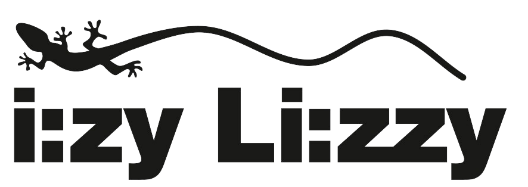 Návod k použití – Péřový fusakDěkuji, že jste si vybrali právě můj výrobek.Aby vám v pořádku sloužil co nejdéle, řiďte se prosím níže uvedenými radami.Fusak před prvním použitím vyjměte ze síťovaného obalu, naklepejte a nechte několik minut ležet, aby peří nabylo na objemu.Pokud fusak skladujete, je nejlepší jej buď pověsit za ouška nebo nechat volně ležet. Nepoužívejte prosím kompresní skladovací obaly.POUŽITÍ V KORBĚ A MIMINKOVNÍKUFusak lze snadno zkrátit tak, že zevnitř chytnete dno fusaku a vytáhnete jej směrem nahoru. Tím se fusak zkrátí a vejde se do korbičky. Stlačené peří má malý objem a tak nevadí nožkám miminka.POUŽITÍ VE SPORTOVNÍM KOČÁRKU A CYKLOVOZÍKUOddělte od sebe suché zipy a fusak položte do kočárku nebo vozíku. Pás, který dítěti prochází mezi nohama, prostrčte malým otvorem ve spodní části fusaku. Pásy bez rozepínání prostrčte otvory se suchými zipy, porovnejte a zipy kolem pásů opět uzavřete.Do fusaku nedávejte dítě v botičkách.Dítě ve fusaku vždy pevně připoutejte a poté fusak zapněte (netýká se použití v korbičce).PRANÍ A ČIŠTĚNÍ
Nepoužívejte chemické prostředky. Vždy používejte speciální prací prostředky určené na peří, například námi doporučovaný prací prostředek značky Nikwax, který není agresivní vůči peří (nenaruší jeho strukturu, dobře se vymývá při máchání a nekrystalizuje v jemných záhybech náplně). Perte v pračce na 30°C se třemi tenisáky. Použijte program jemné praní, nebo program na sportovní oblečení. Ždímejte vícekrát. Poprvé na 400 otáček a pak na 600 otáček. Podle potřeby odstředění opakujte. Nepoužívejte aviváž!

POUŽITÍ SUŠIČKY
Výrobek je nutno sušit v sušičce se třemi míčky do sušičky. Teplota horkého vzduchu nesmí být vyšší než 50°C. Po prvním vysušení je možné, že peří nebude rovnoměrně rozprostřené a bude třeba ho správným naklepáním rovnoměrně rozptýlit a sušení zopakovat. Do bubnu sušičky je možné dát vonné ubrousky do sušičky.Výrobce: OutdoorKWAK s.r.o., Kunratice u Cvikova 349, 471 55 Kunratice u CvikovaProdejce: Mgr.Klára Hlaváčková, Duhová 1185/4, LiberecNávod k použití – Péřový fusakDěkuji, že jste si vybrali právě můj výrobek.Aby vám v pořádku sloužil co nejdéle, řiďte se prosím níže uvedenými radami.Fusak před prvním použitím vyjměte ze síťovaného obalu, naklepejte a nechte několik minut ležet, aby peří nabylo na objemu.Pokud fusak skladujete, je nejlepší jej buď pověsit za ouška nebo nechat volně ležet. Nepoužívejte prosím kompresní skladovací obaly.POUŽITÍ V KORBĚ A MIMINKOVNÍKUFusak lze snadno zkrátit tak, že zevnitř chytnete dno fusaku a vytáhnete jej směrem nahoru. Tím se fusak zkrátí a vejde se do korbičky. Stlačené peří má malý objem a tak nevadí nožkám miminka.POUŽITÍ VE SPORTOVNÍM KOČÁRKU A CYKLOVOZÍKUOddělte od sebe suché zipy a fusak položte do kočárku nebo vozíku. Pás, který dítěti prochází mezi nohama, prostrčte malým otvorem ve spodní části fusaku. Pásy bez rozepínání prostrčte otvory se suchými zipy, porovnejte a zipy kolem pásů opět uzavřete.Do fusaku nedávejte dítě v botičkách.Dítě ve fusaku vždy pevně připoutejte a poté fusak zapněte (netýká se použití v korbičce).PRANÍ A ČIŠTĚNÍ
Nepoužívejte chemické prostředky. Vždy používejte speciální prací prostředky určené na peří, například námi doporučovaný prací prostředek značky Nikwax, který není agresivní vůči peří (nenaruší jeho strukturu, dobře se vymývá při máchání a nekrystalizuje v jemných záhybech náplně). Perte v pračce na 30°C se třemi tenisáky. Použijte program jemné praní, nebo program na sportovní oblečení. Ždímejte vícekrát. Poprvé na 400 otáček a pak na 600 otáček. Podle potřeby odstředění opakujte. Nepoužívejte aviváž!

POUŽITÍ SUŠIČKY
Výrobek je nutno sušit v sušičce se třemi míčky do sušičky. Teplota horkého vzduchu nesmí být vyšší než 50°C. Po prvním vysušení je možné, že peří nebude rovnoměrně rozprostřené a bude třeba ho správným naklepáním rovnoměrně rozptýlit a sušení zopakovat. Do bubnu sušičky je možné dát vonné ubrousky do sušičky.Výrobce: OutdoorKWAK s.r.o., Kunratice u Cvikova 349, 471 55 Kunratice u CvikovaProdejce: Mgr.Klára Hlaváčková, Duhová 1185/4, Liberec